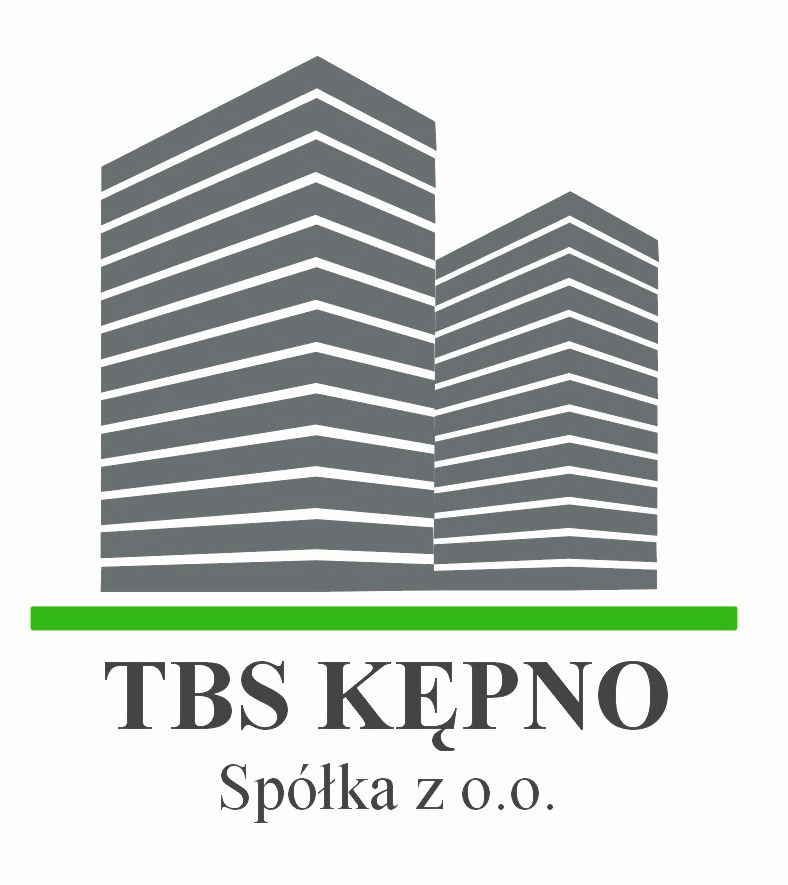 	Kępno, dnia ……………………….. r.……………………………………………..                              (Imię i Nazwisko)……………………………………………..                                      (adres)Towarzystwo Budownictwa Społecznego - Kępno Sp. z o. o.ul. Kościuszki 9, 63-600 KępnoOŚWIADCZENIE NR 6O ODPROWADZANIU PODATKU DOCHODOWEGO W GMINIE MIEJSKIEJ KĘPNOJa niżej podpisany/a .................................................................................................... oświadczam, że *- rozliczam podatek dochodowy w Urzędzie Skarbowym w Kępnie, tj. w złożonym rocznym zeznaniu podatkowym „PIT” jako adres zamieszkania wskazałem/am obszar administracyjny ww. Urzędu Skarbowego. - rozliczam podatek dochodowy w innym Urzędzie Skarbowym: ………………………………………..	(czytelny podpis wnioskodawcy)*- zaznaczyć właściwe